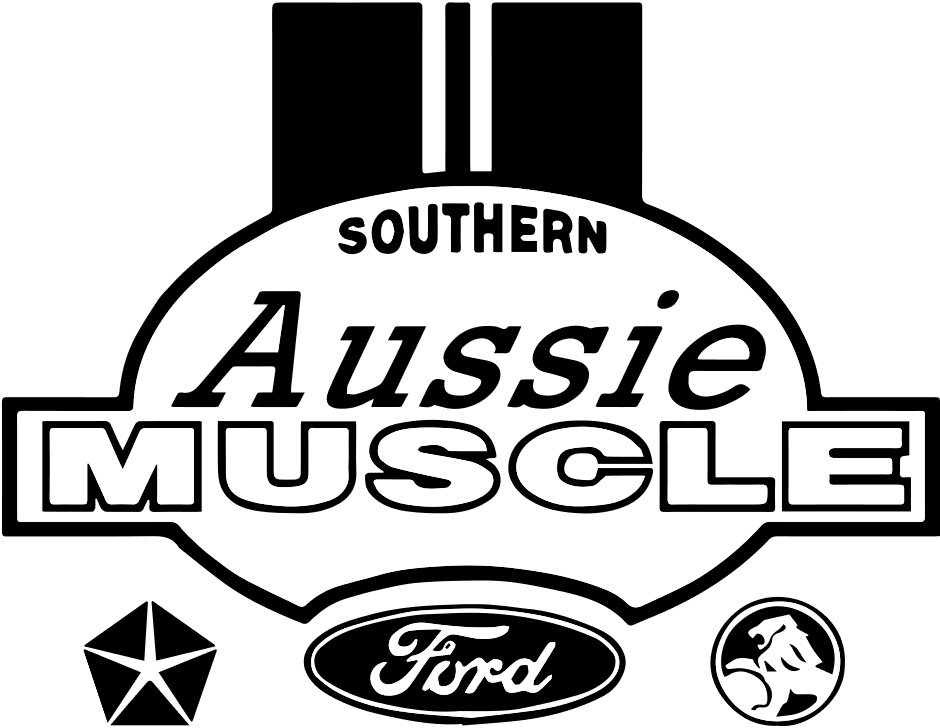 I hereby apply for membership to the Southern Aussie Muscle Car Club and agree to comply with the above rules of the club.Signed: _____________________________________________	         	Date: _________________________Email form to admin@southernaussiemuscle.co.nz Deposit $40 into 02-0922-0024949-000 name as referencePost to P.O. Box 301, Gore 9740 with payment or Drop off at 59 Mersey Street, Gore with paymentName: _________________________________________________________________Name: _________________________________________________________________Name: _________________________________________________________________Name: _________________________________________________________________Name: _________________________________________________________________Name: _________________________________________________________________Partners Name: __________________________________________________________Partners Name: __________________________________________________________Partners Name: __________________________________________________________Partners Name: __________________________________________________________Partners Name: __________________________________________________________Partners Name: __________________________________________________________Childrens Names & DOB: ______________________________________________________________________Childrens Names & DOB: ______________________________________________________________________Childrens Names & DOB: ______________________________________________________________________Childrens Names & DOB: ______________________________________________________________________Childrens Names & DOB: ______________________________________________________________________Childrens Names & DOB: ________________________________________________________________________________________________________________________________________________________________________________________________________________________________________________________________________________________________________________________________________________________________________________________________________________________________________________________________________________________________________________________________________________________________________________________________________________________________________Address:____________________________________________________________________________________Address:____________________________________________________________________________________Address:____________________________________________________________________________________Address:____________________________________________________________________________________Address:____________________________________________________________________________________Address:______________________________________________________________________________________________________________________________________________________________________________________________________________________________________________________________________________________________________________________________________________________________________________________________________________________________________________________________________________________________________________________________________________________________________________________________________________________________________________________Email: ___________________________________________________Email: ___________________________________________________Email: ___________________________________________________Email: ___________________________________________________Email: ___________________________________________________Email: ___________________________________________________Phone: (Home) _____________________________       (Cell) _______________________________________Phone: (Home) _____________________________       (Cell) _______________________________________Phone: (Home) _____________________________       (Cell) _______________________________________Phone: (Home) _____________________________       (Cell) _______________________________________Phone: (Home) _____________________________       (Cell) _______________________________________Phone: (Home) _____________________________       (Cell) _______________________________________Vehicles:Vehicles:Vehicles:Vehicles:Vehicles:Vehicles:MakeMakeMakeModelModelModelYearYearYearBody StyleBody StyleBody StyleCLUB RULES   Attendees of club organised events shall conform at all times to New Zealand Legislation, Local Government By-Laws and Land Transport Rules. All members are responsible for their conduct and behaviour and that of their guests, families and friends, and are liable for any damages incurred. Any unruly, intoxicated person may be subject to a request to leave the event. Violence, arguments and discrimination will not be tolerated. All attendees shall abide by the instructions of the event organisers. The Southern Aussie Muscle Car Club reserves the right to immediately cancel club membership of a member (or their guests) who they believe are bringing the club and its members into disrepute. Neither the organisers, the sponsors nor other parties associated with any event shall have any responsibility, ﬁnancial or otherwise, for any risk incident that might arise, whether or not by negligence, from any direct or indirect loss, injury or death that right be sustained by me or any other party directly or indirectly associated with me, from my intended or actual participation in the event or its related activities. These rules are subject to change without notice. CLUB RULES   Attendees of club organised events shall conform at all times to New Zealand Legislation, Local Government By-Laws and Land Transport Rules. All members are responsible for their conduct and behaviour and that of their guests, families and friends, and are liable for any damages incurred. Any unruly, intoxicated person may be subject to a request to leave the event. Violence, arguments and discrimination will not be tolerated. All attendees shall abide by the instructions of the event organisers. The Southern Aussie Muscle Car Club reserves the right to immediately cancel club membership of a member (or their guests) who they believe are bringing the club and its members into disrepute. Neither the organisers, the sponsors nor other parties associated with any event shall have any responsibility, ﬁnancial or otherwise, for any risk incident that might arise, whether or not by negligence, from any direct or indirect loss, injury or death that right be sustained by me or any other party directly or indirectly associated with me, from my intended or actual participation in the event or its related activities. These rules are subject to change without notice. CLUB RULES   Attendees of club organised events shall conform at all times to New Zealand Legislation, Local Government By-Laws and Land Transport Rules. All members are responsible for their conduct and behaviour and that of their guests, families and friends, and are liable for any damages incurred. Any unruly, intoxicated person may be subject to a request to leave the event. Violence, arguments and discrimination will not be tolerated. All attendees shall abide by the instructions of the event organisers. The Southern Aussie Muscle Car Club reserves the right to immediately cancel club membership of a member (or their guests) who they believe are bringing the club and its members into disrepute. Neither the organisers, the sponsors nor other parties associated with any event shall have any responsibility, ﬁnancial or otherwise, for any risk incident that might arise, whether or not by negligence, from any direct or indirect loss, injury or death that right be sustained by me or any other party directly or indirectly associated with me, from my intended or actual participation in the event or its related activities. These rules are subject to change without notice. CLUB RULES   Attendees of club organised events shall conform at all times to New Zealand Legislation, Local Government By-Laws and Land Transport Rules. All members are responsible for their conduct and behaviour and that of their guests, families and friends, and are liable for any damages incurred. Any unruly, intoxicated person may be subject to a request to leave the event. Violence, arguments and discrimination will not be tolerated. All attendees shall abide by the instructions of the event organisers. The Southern Aussie Muscle Car Club reserves the right to immediately cancel club membership of a member (or their guests) who they believe are bringing the club and its members into disrepute. Neither the organisers, the sponsors nor other parties associated with any event shall have any responsibility, ﬁnancial or otherwise, for any risk incident that might arise, whether or not by negligence, from any direct or indirect loss, injury or death that right be sustained by me or any other party directly or indirectly associated with me, from my intended or actual participation in the event or its related activities. These rules are subject to change without notice. CLUB RULES   Attendees of club organised events shall conform at all times to New Zealand Legislation, Local Government By-Laws and Land Transport Rules. All members are responsible for their conduct and behaviour and that of their guests, families and friends, and are liable for any damages incurred. Any unruly, intoxicated person may be subject to a request to leave the event. Violence, arguments and discrimination will not be tolerated. All attendees shall abide by the instructions of the event organisers. The Southern Aussie Muscle Car Club reserves the right to immediately cancel club membership of a member (or their guests) who they believe are bringing the club and its members into disrepute. Neither the organisers, the sponsors nor other parties associated with any event shall have any responsibility, ﬁnancial or otherwise, for any risk incident that might arise, whether or not by negligence, from any direct or indirect loss, injury or death that right be sustained by me or any other party directly or indirectly associated with me, from my intended or actual participation in the event or its related activities. These rules are subject to change without notice. CLUB RULES   Attendees of club organised events shall conform at all times to New Zealand Legislation, Local Government By-Laws and Land Transport Rules. All members are responsible for their conduct and behaviour and that of their guests, families and friends, and are liable for any damages incurred. Any unruly, intoxicated person may be subject to a request to leave the event. Violence, arguments and discrimination will not be tolerated. All attendees shall abide by the instructions of the event organisers. The Southern Aussie Muscle Car Club reserves the right to immediately cancel club membership of a member (or their guests) who they believe are bringing the club and its members into disrepute. Neither the organisers, the sponsors nor other parties associated with any event shall have any responsibility, ﬁnancial or otherwise, for any risk incident that might arise, whether or not by negligence, from any direct or indirect loss, injury or death that right be sustained by me or any other party directly or indirectly associated with me, from my intended or actual participation in the event or its related activities. These rules are subject to change without notice. 